Kiswahili Activities Exam - Grade 2 Term 1 2023 Sehemu ya A: Imla.
Andika maneno mwalimu atakayosema._______________________________________________________________________________________________Sehemu ya B: Tenganisha silabu katika maneno.Mawe _________________Apa __________________Bafu __________________Kasuku ________________Tisa ___________________Sehemu ya C: Chora picha
       Taulo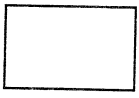 
       Mswaki
         Kitana
       Sabuni
       MakasiSehemu ya D: Andika kwa wingi.Jicho ___________________Kisu ____________________Mtoto ___________________Kalamu _________________Goti ____________________Sehemu ya E: Andika kwa herufi kubwa.Hekima ___________________Mali ______________________Kikapu ____________________Mzazi _____________________Dawati _____________________Sehemu ya F: Andika vizuri.zame ___________________telo _____________________sati _____________________zina _____________________chaze ___________________Sehemu ya G: Andika kinyume.mama _____________________keti _______________________cheka _____________________amka ______________________shuka ______________________Sehemu ya H: Andika tarakimu kwa maneno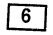 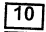 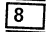 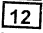 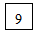 Sehemu ya I: Andika majina ya picha.
_______________________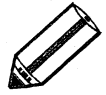 
_______________________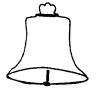 
________________________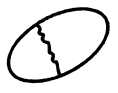 
________________________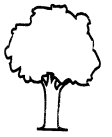 
_______________________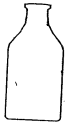 Sehemu ya J: Soma hadithi ifuatayo kisha ujibu maswali.Jina langu ni Zainabu. Mimi huishi Nairobi. Ninapenda kumsaidia mjomba wangu na kaka yangu Juma kuvua samaki wakati wa likizo. Sisi hutumia chambo na fimbo kuvua. Mjomba na kaka Juma huuza samaki sokoni. Mimi huuza kachumbari.Mjomba hufanya kazi gani? ___________________Wanatumia nini kuvua samaki? _____________________Nani humsaidia mjomba kuuza samaki? ______________________Zainabu huuza nini? ______________________Mjomba na Juma huuza samaki wapi? ______________________